Ålands lagtings beslut om antagande avLandskapslag om ändring av landskapslagen om tillämpning av fordonslagen	I enlighet med lagtingets beslut fogas till landskapslagen (2021:157) om tillämpning av fordonslagen en ny 7a § som följer:7a §Efterfordon	Ett efterfordon är ett oregistrerat fordon som är kopplat till en bil, en traktor, ett motorredskap eller ett terrängfordon och som inte är ett släpfordon. Som efterfordon räknas	a) fordon som inte är avsedda att transportera gods, till exempel skylift eller kioskvagn samt	b) ofjädrad båttransportvagn, ofjädrad husvagn eller liknande ofjädrade fordon.	Ett efterfordon får inte framföras i en högre hastighet än 30 kilometer i timmen och ska vara försett med en LGF-skylt, körriktningsvisare, två vita reflexer framtill, orangegula sidomarkeringsreflexer, två röda triangelformade reflexer baktill och, om fordonet framförs i mörker, två röda positionslyktor bak. Efterfordonet ska vara kopplat på ett säkert sätt till dragfordonet. Förbindelsen ska vara dimensionerad för att klara de påfrestningar den utsätts för.	Om efterfordonet saknar bromsar får inte bruttovikten överstiga dragfordonets bruttovikt.	Är efterfordonet försett med bromsar får inte bruttovikten överstiga tre gånger dragfordonets bruttovikt. Färdbromssystemet ska kunna minska farten på efterfordonet och få det att stanna säkert och snabbt. Färdbromssystemet ska kunna stanna efterfordonet inom en stoppsträcka som beräknas enligt följande formel:	S ≤ (V2/65) + 0,15Vdär S = stoppsträckan i meter och V = hastigheten i kilometer i timmen.	Fordonsbredden inklusive last får vara högst 260 cm. Om lasten är odelbar får bredden uppgå till 310 cm, förutsatt att ekipaget är utmärkt enligt bestämmelserna i kommunikationsministeriets förordning om specialtransporter och specialtransportfordon.	För att få dra ett efterfordon krävs att föraren har körkortsbehörighet för dragfordonet.__________________	Denna lag träder i kraft den...__________________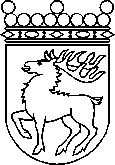 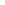 Ålands lagtingBESLUT LTB 59/2023BESLUT LTB 59/2023DatumÄrende2023-05-29LF 15/2022-2023	Mariehamn den 29 maj 2023	Mariehamn den 29 maj 2023Bert Häggblom  talmanBert Häggblom  talmanKatrin Sjögren  vicetalmanRoger Nordlundvicetalman